TARTIM KALIPLARI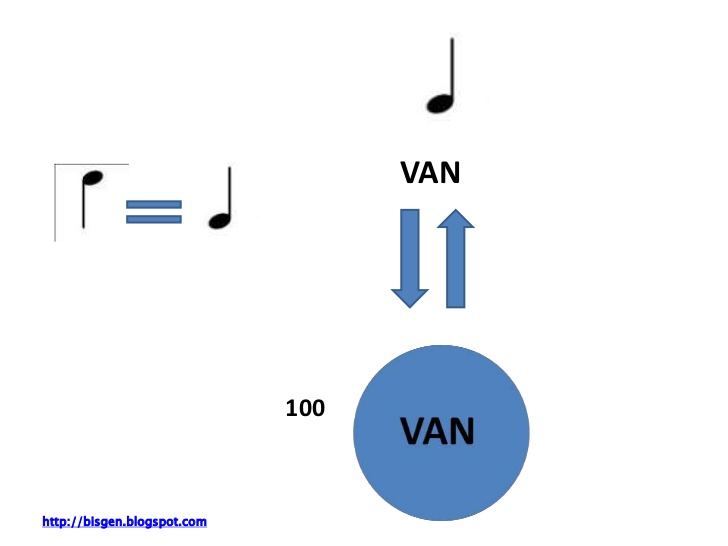 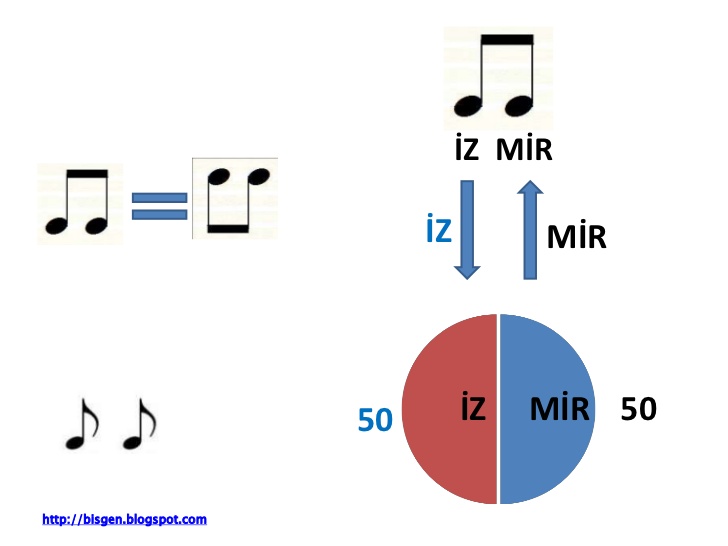 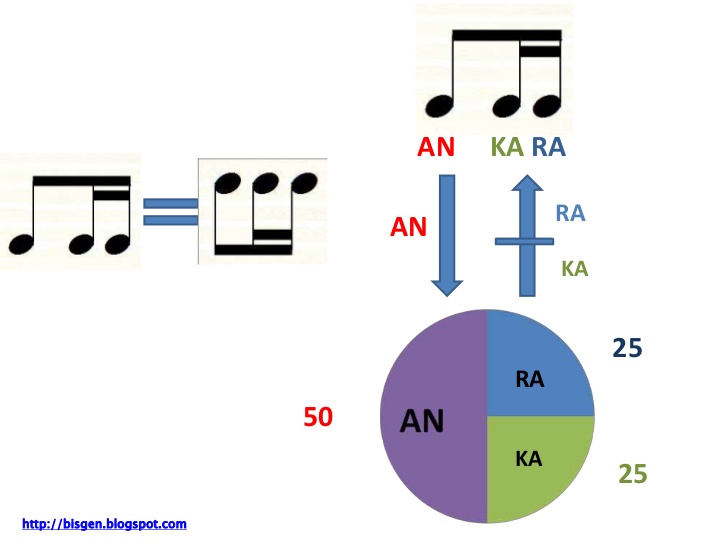 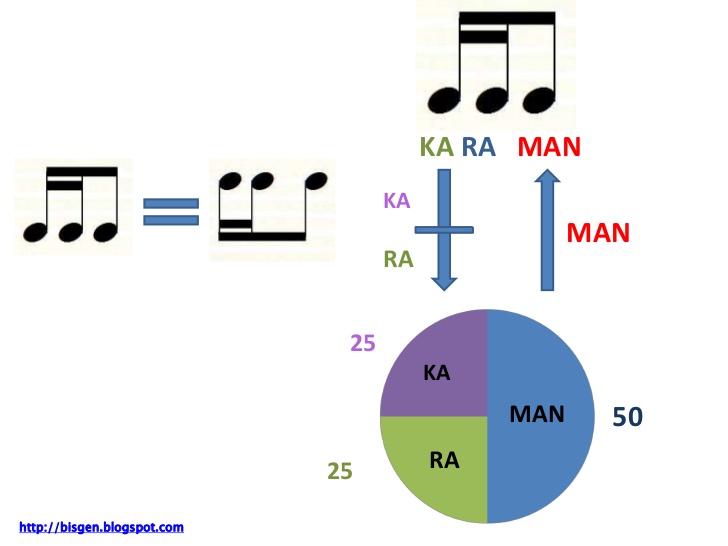 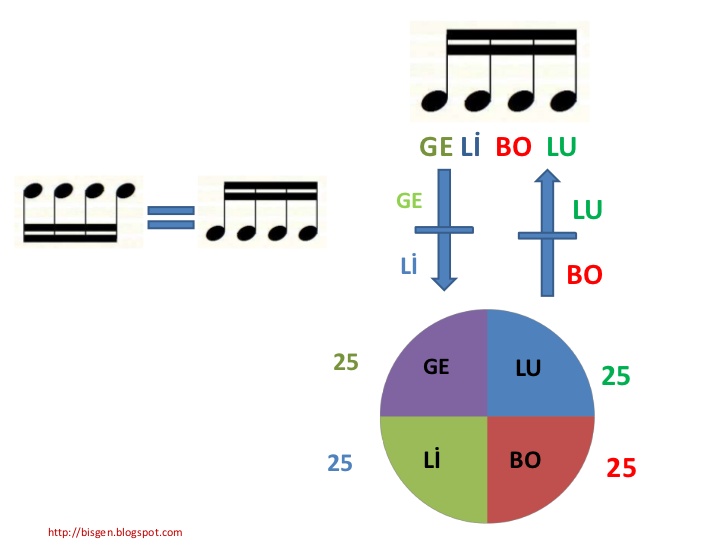 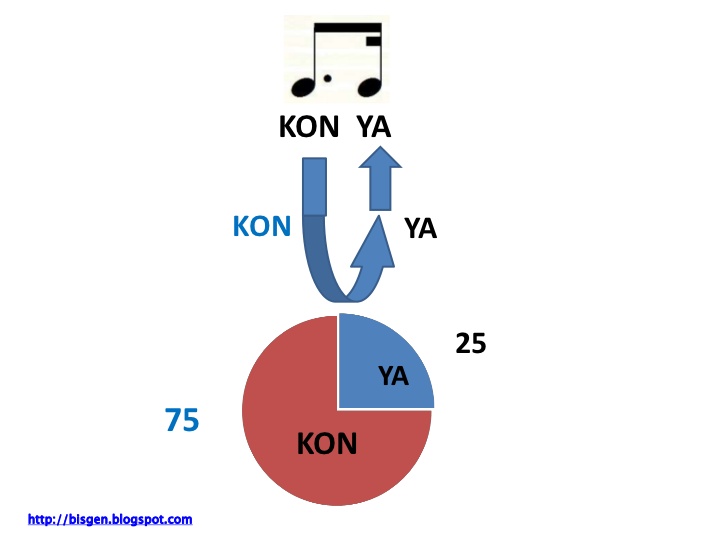 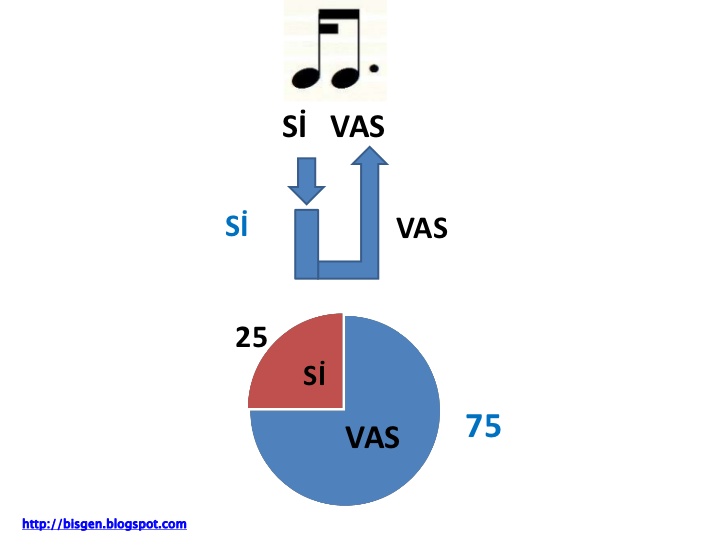 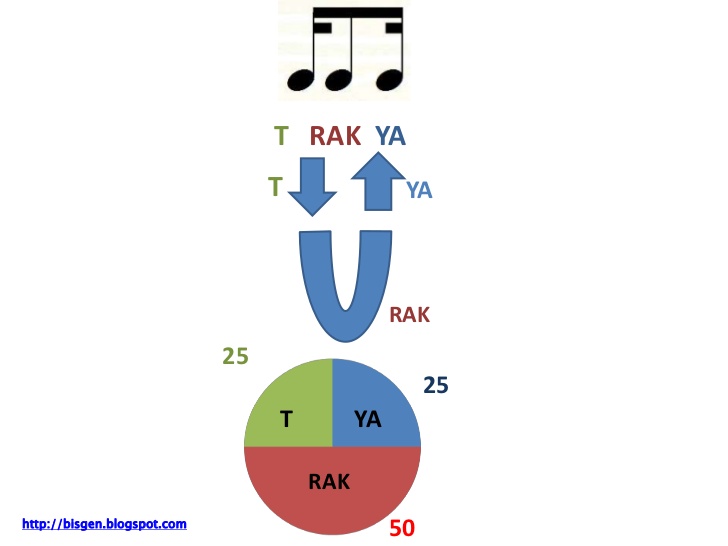 